William Hugh Byam ShervintonWilliam Hugh Byam Shervinton was the younger son of Lieutenant Colonel Charles Robert St Leger Shervinton (1823-1907), and English soldier of fortune, who commanded the Malagasy Army in its anti-French campaign of 1895, and committed suicide by shooting himself with a revolver, during a fit of temporary insanity.William Shervinton served as Second Lieutenant in the Bedfordshire Regiment. He arrived with the 6th battalion on the 27th March 1916 and fell during the assault on Pozieres on 18 July 1916, aged 26. He is remembered with honour on Thiepval Memorial, Pier 7 face 2C. William Shervinton’s mother, Mrs Laura Shervinton, lived for a time at 67 Kingsfield Road, Oxhey. His elder brother, William High Byam Shervinton, was killed in action in 1915. Both are commemorated on the St Matthew’s Church memorial in Oxhey.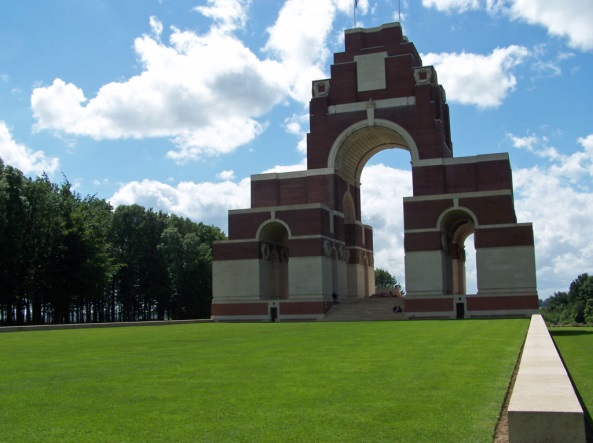 